C O M U N E     DI    A S S E M I N I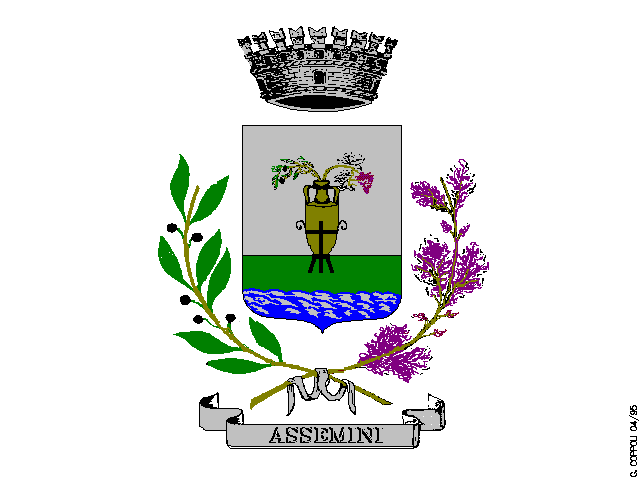 Città Metropolitana di CagliariVia Cagliari 16 (09032) Assemini ☎ 070/949400 -   fax 070/949407                      Responsabile ☎  070/949488 FAX 070/949458e-mail: ufficio.cultura@comune.assemini.ca.itUfficio CulturaSpett.le Signor SindacoComune di AsseminiSEDEIl/La sottoscritto/a  ____________________________________________________________________________nato/a a _____________________  il _________________ residente  a __________________________________Prov. _____________   in via _______________________________________, n. ____, Cap. _________________Codice Fiscale ________________________________________________________________________________In qualità di __________________________________________________________________________________Dell’operatore economico ______________________________________________________________________Con sede a _________________________________ in ______________________________________n. _______Codice Fiscale __________________________________ Partita Iva_____________________________________Telefono _____________________________________   Pec: __________________________________________Posizione INPS ___________________________________    Posizione INAIL ______________________________CHIEDEChe la predetta Ditta, da lui/lei rappresentata sia invitata alla procedura dettagliata in oggetto, consapevole delle responsabilità penali stabilite dalla legge per le false attestazioni e le dichiarazioni mendaci, sotto la propria responsabilità, ai sensi e per gli effetti degli artt. 47 e 76 del D.P.R 445/2000.__________,  ________________ (luogo e data)                                                                                                                                                                    Firma ____________________________Si allega alla domanda, copia fotostatica fronte/retro di un documento di identità in corso di validità.AVVISO PUBBLICO ESPLORATIVO PER MANIFESTAZIONE DI INTERESSE FINALIZZATO ALLA PARTECIPAZIONE ALLA PROCEDURA NEGOZIATA AI SENSI DEL D.LGS. N.50/2016 ART.36, COMMA 2, LETT. B, COMMA 6 E SUCCESSIVE MODIFICAZIONI PER L’AFFIDAMENTO DELLE ATTIVITA’ INERENTI L. 482/99, ARTT. 9 E 15 “NORME IN MATERIA DI TUTELA DELLE MINORANZE LINGUISTICHE STORICHE”, L.R. 22/2018 “DISCIPLINA DELLA POLITICA LINGUISTICA REGIONALE. ART. 10, COMMA 5”, L.R. 6/2012 “INTEGRAZIONE REGIONALE DEI CONTRIBUTI STATALI EROGATI AGLI ENTI LOCALI, ART. 2, COMMA 13” – ANNUALITA’ 2021 DA REALIZZARSI NEL 2022..